Прайс-лист от 01.11.2017 г.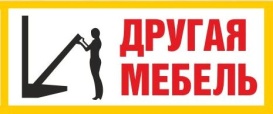 Прайс-лист от 01.11.2017 г.Цены без учёта матрасов, доставки, подъёма, сборки, установки (монтажа)Рекомендуемая толщина корпуса без боковых модулей  составляет 22 мм. и является дополнительной опцией + 1 000 рублей ( уточнять наличие существующих цветов)НаименованиеЦена Откидная кровать «Фокус» Чехол на изголовьеБортик пристенный (опция)Чехол на бортик пристенный12 9501 4008702 400Откидная кровать «Ребус» (распашные фасады + 10%)Чехол на изголовьеБортик пристенный (опция)Чехол на бортик пристенный19 9501 4008702 400Откидная кровать-чердак «Тайна», «Загадка» (антресоль + 10%)Комплект чехлов на бортики18 9502 950Откидная кровать-чердак «Встреча» + комод с матрасом S*1 (0,8 х 2,0 м.)Комплект чехлов на бортики28 9502 950Кровать двухъярусная «Пирамида» (антресоль + 10%)Комплект чехлов на бортикиБортик пристенный (опция)Чехол на бортик пристенный31 9504 1008702 400Стол-кровать «Хамелеон»Бортик на изголовье (опция)Чехол на изголовье21 9508701 400Стол-кровать «Фантом»Чехол на изголовьеБортик пристенный (опция)Чехол на бортик пристенный22 9501 4008702 400Двухъярусная стол-кровать «Гибрид» (антресоль + 10%)Комплект чехлов на бортикиБортик пристенный (опция)Чехол на бортик пристенный39 9503 4908702 400Мобильная откидная кровать «Мобиль» (комплект без сборки)9 450Диван двухъярусный «Трюк» (комплект без сборки)34 950Цены без учёта матрасов, доставки, подъёма, сборки, установки (монтажа)Рекомендуемая толщина корпуса для всех двуспальных моделей без боковых модулей  составляет 22 мм. («Пирамида», «Гибрид», «Тайна», «Загадка», «Встреча»)и является дополнительной опцией + 1 000 рублей ( уточнять наличие существующих цветов)Цены без учёта матрасов, доставки, подъёма, сборки, установки (монтажа)Рекомендуемая толщина корпуса для всех двуспальных моделей без боковых модулей  составляет 22 мм. («Пирамида», «Гибрид», «Тайна», «Загадка», «Встреча»)и является дополнительной опцией + 1 000 рублей ( уточнять наличие существующих цветов)«Секрет»    вертикальная«Секрет»    вертикальная«Секрет»    вертикальная«Секрет»    вертикальная«Секрет»    вертикальная«Секрет»    вертикальнаяРазмер(ширина матраса)Кровать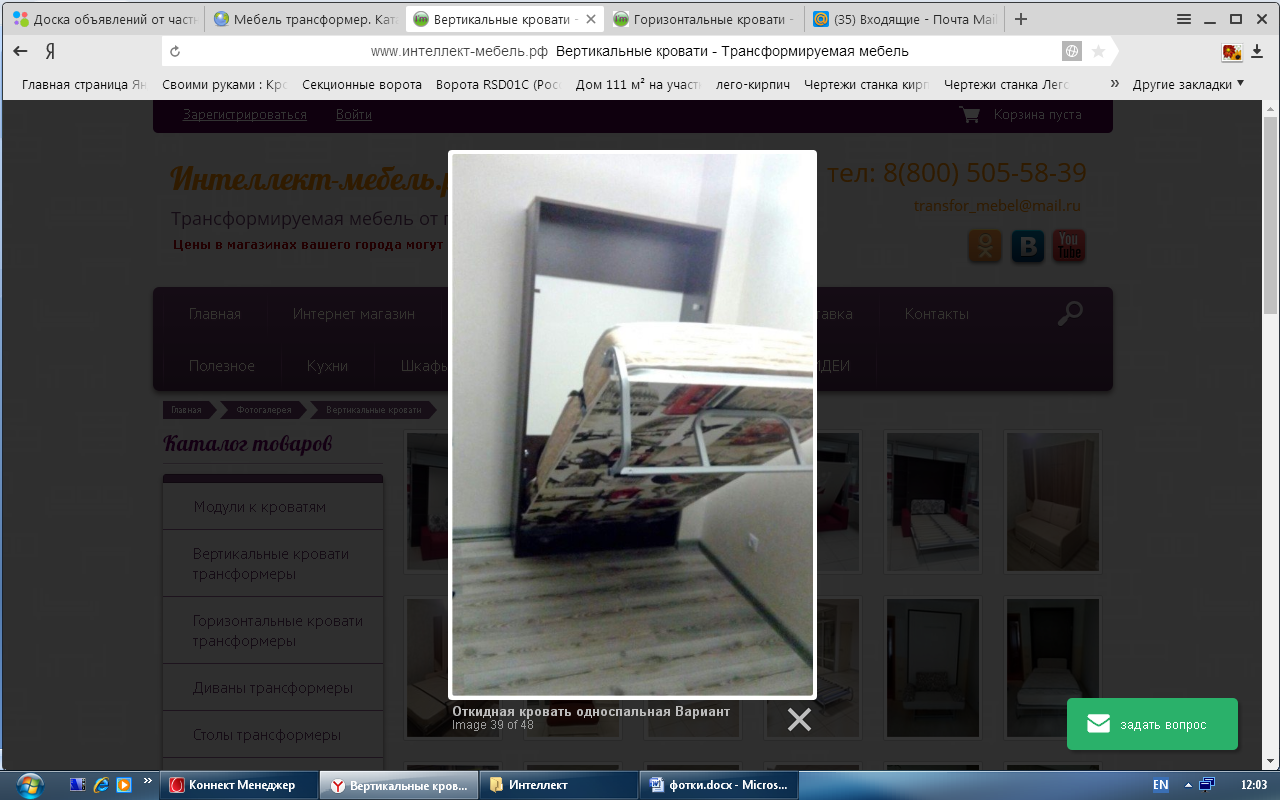 со Столом 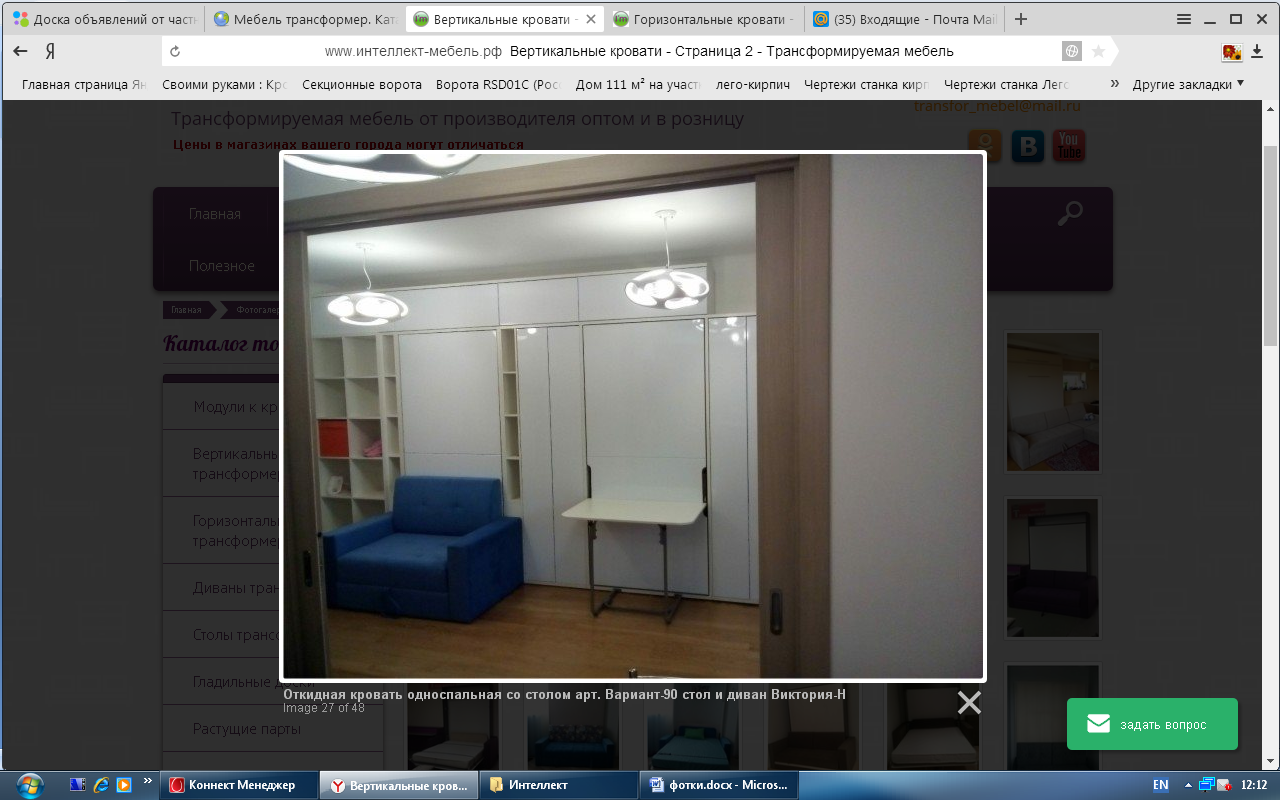 с Софой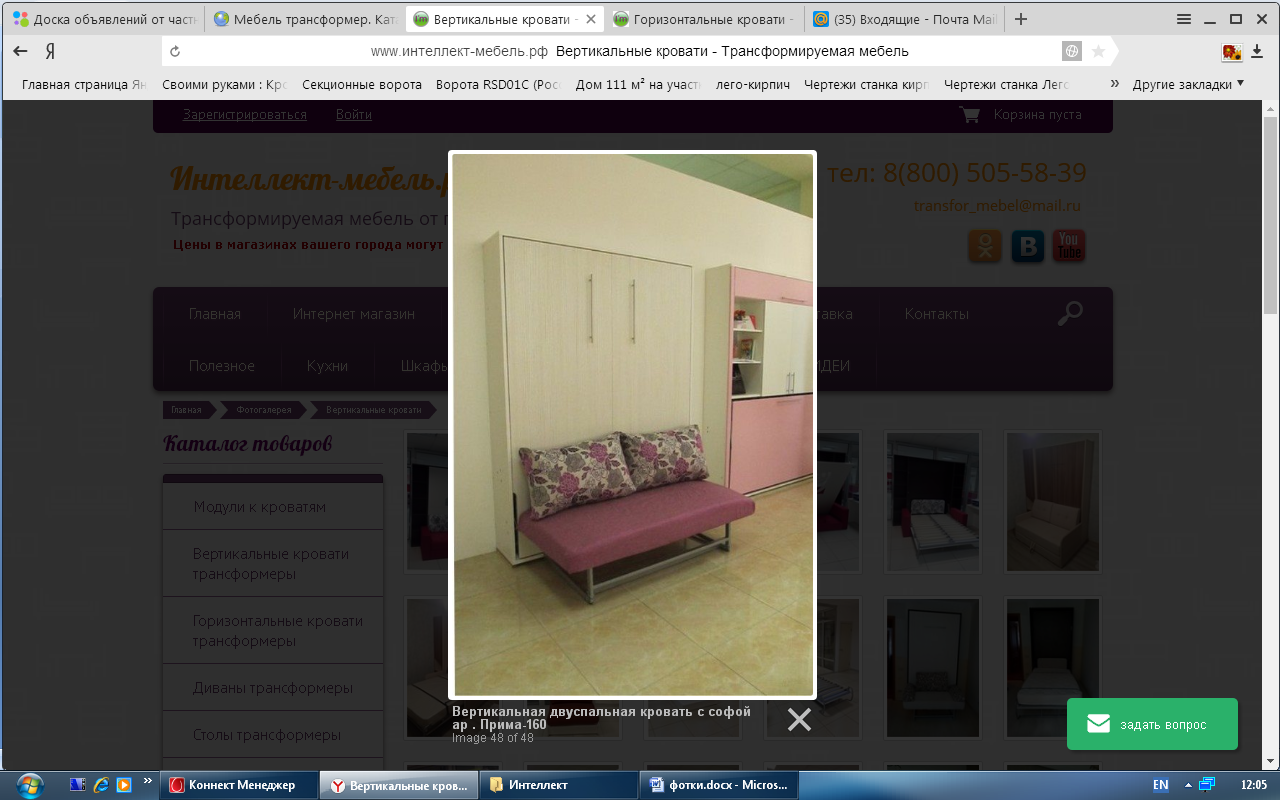 с ДиваномЧехол  на изголовье 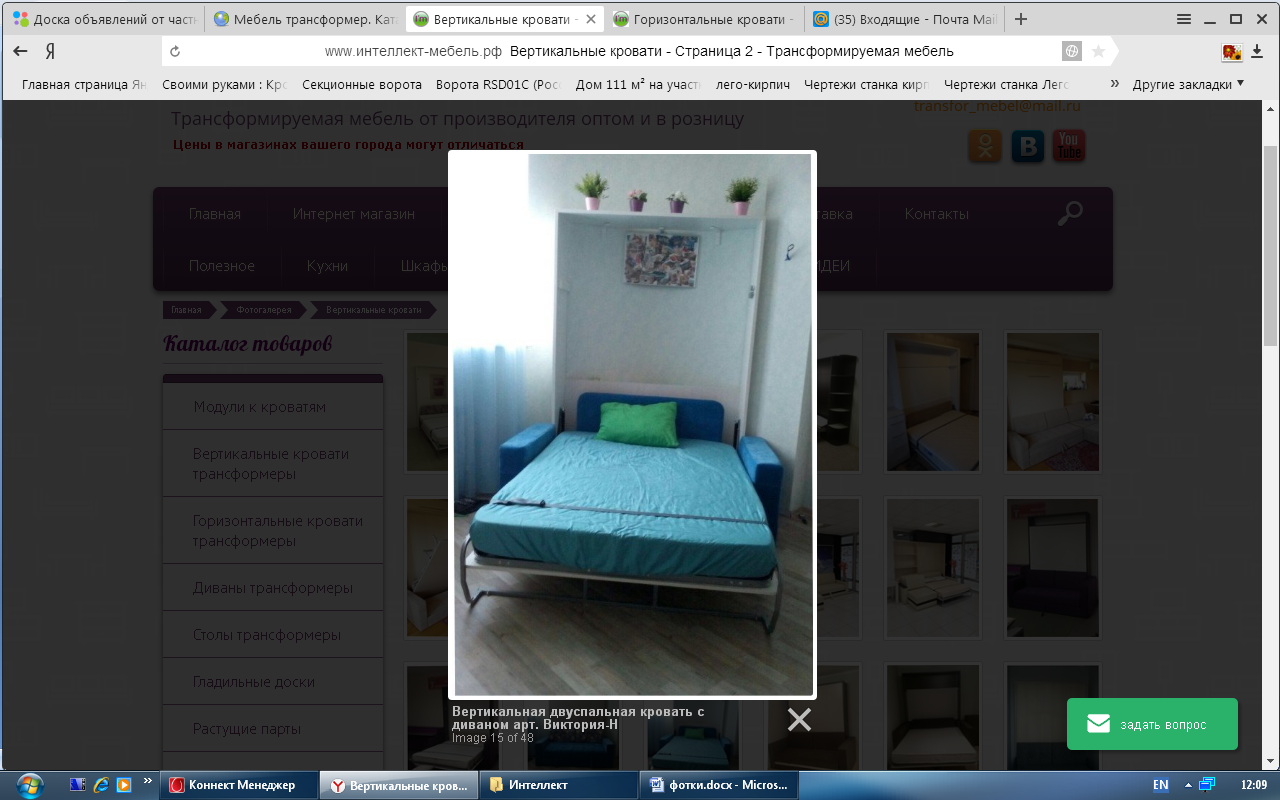 0,923 95026 95034 95042 9502 1501,226 95029 95037 95045 9502 4901,428 95032 95041 95048 9502 4901,629 95033 95042 95049 9502 4901,832 95036 95046 95054 9502 800«Каприз»     горизонтальная«Каприз»     горизонтальная«Каприз»     горизонтальная«Каприз»     горизонтальная«Каприз»     горизонтальная«Каприз»     горизонтальная«Каприз»     горизонтальная«Каприз»     горизонтальная«Каприз»     горизонтальнаяРазмерширина матрасаКроватьСо столом1 метрСо столом 2 метраС софой1 метрС софой2 метраС софойи столоммалымиС диваном2 метраЧехол  на изголовье1,431 95047 95058 9502 4501,632 95034 95036 95044 95048 95046 95059 9502 800опции   для  серии  «Секрет»опции   для  серии  «Секрет»Пуф (для белья)    800 х 800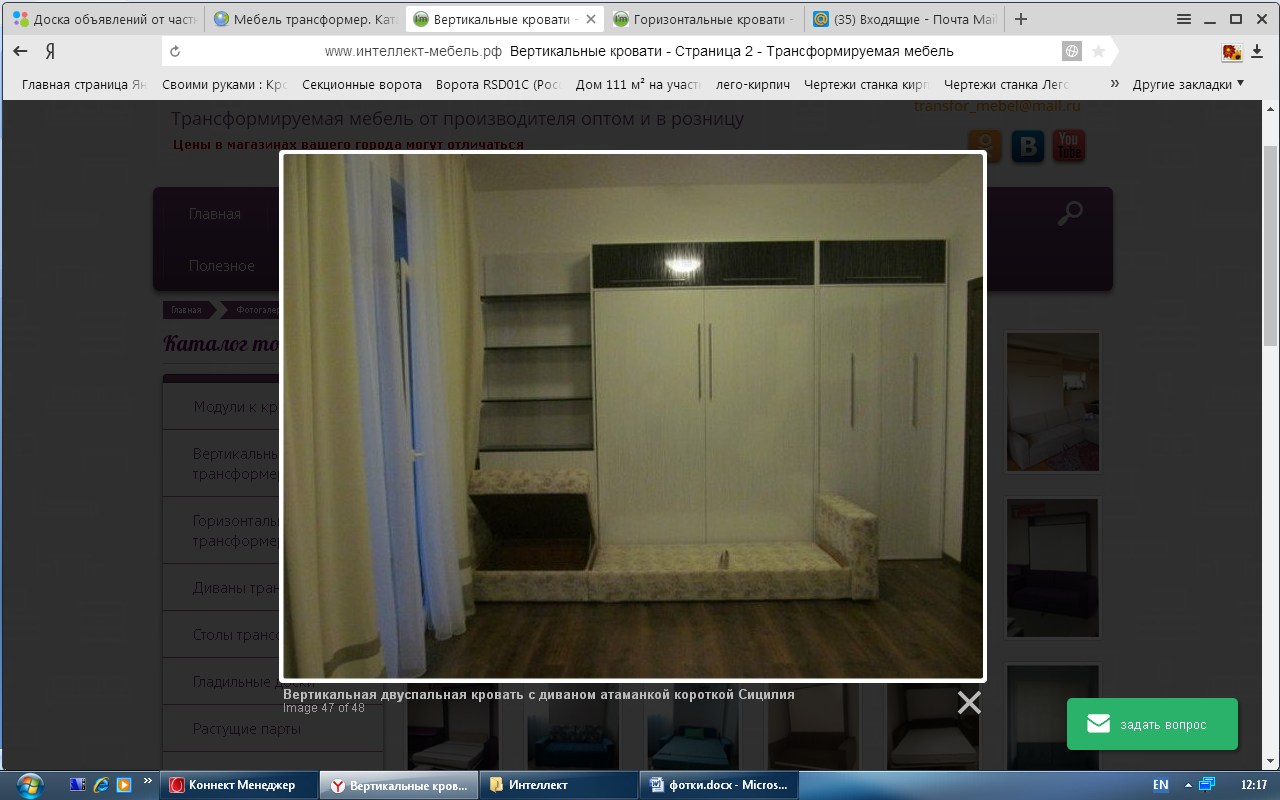 = 9 950Дельфин (выкатной)   800 х 800 (1600)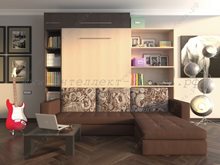 = 14 950Атаманка   800 х 1600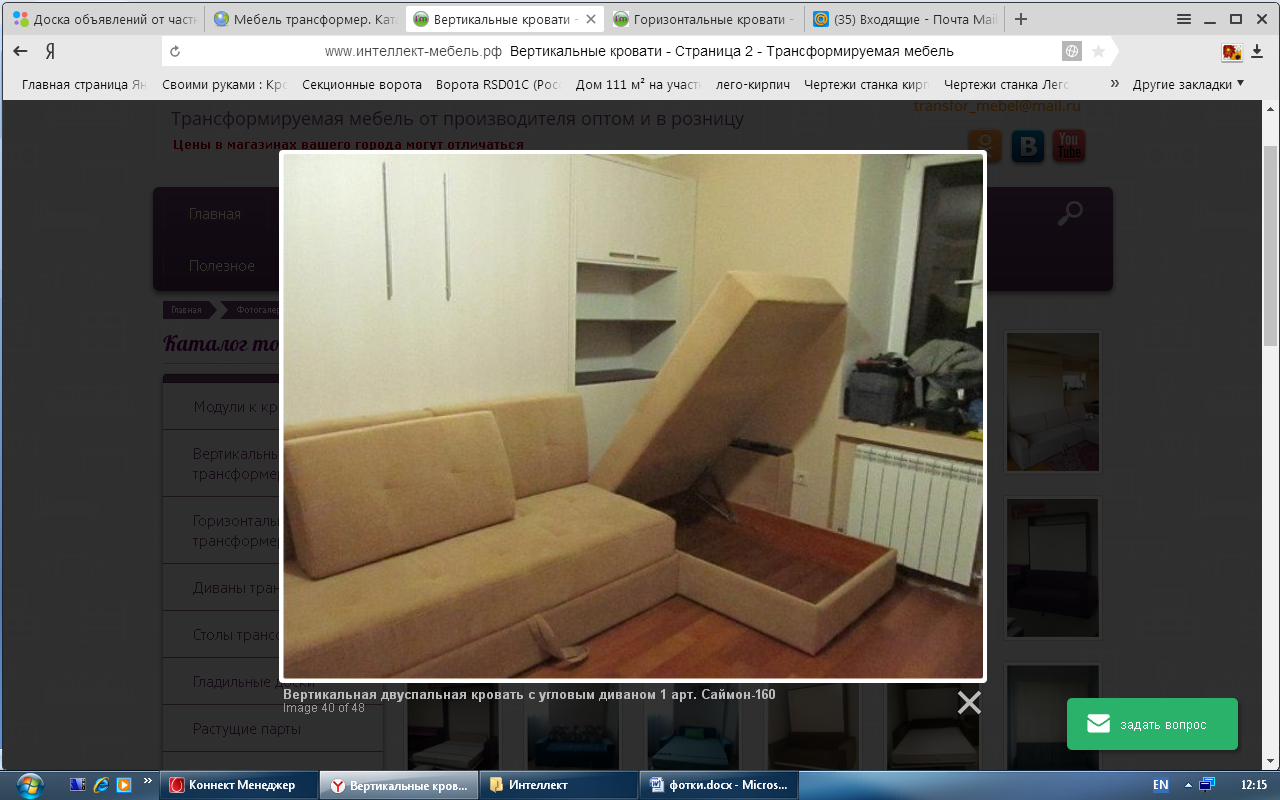 = 13 950Пуф (мобильный) 800 х 800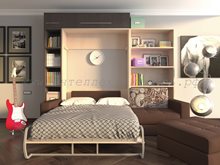 = 8 950Углублённые подлокотники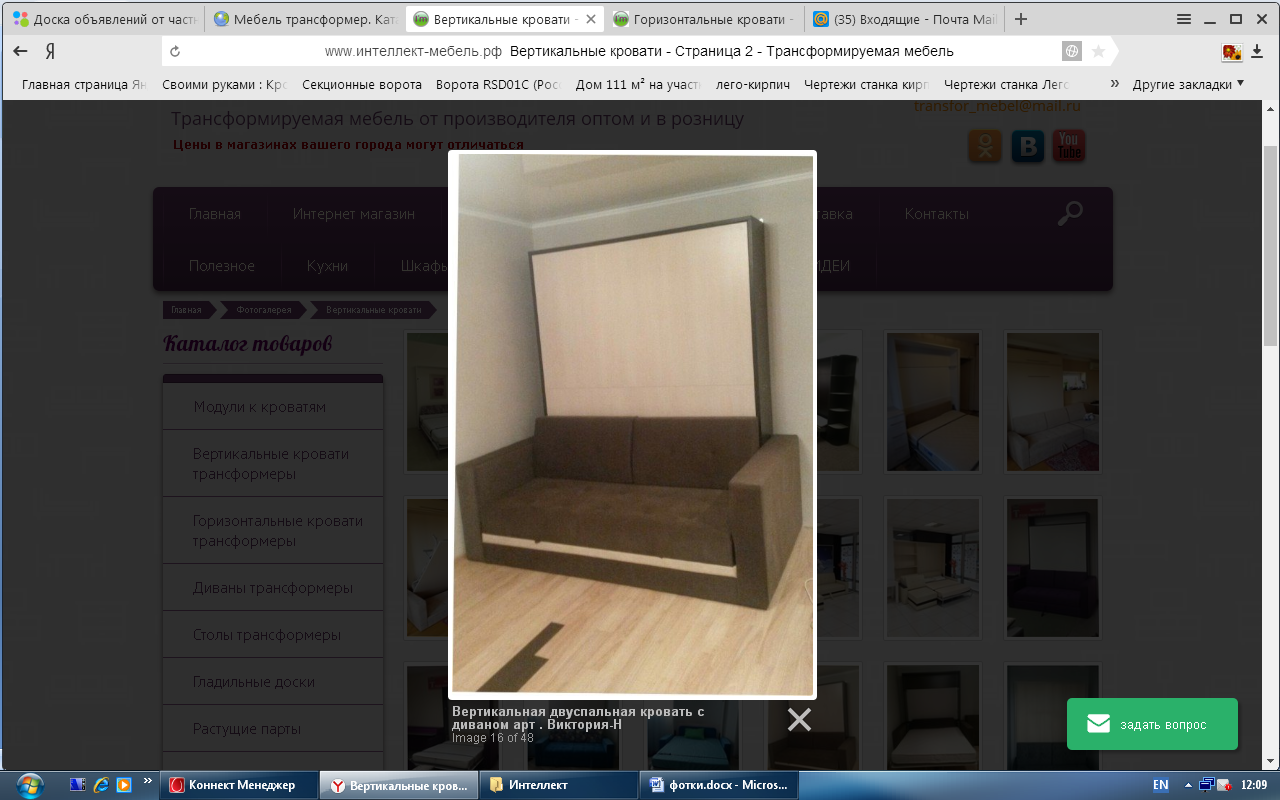 =  +  950 Плоские подлокотники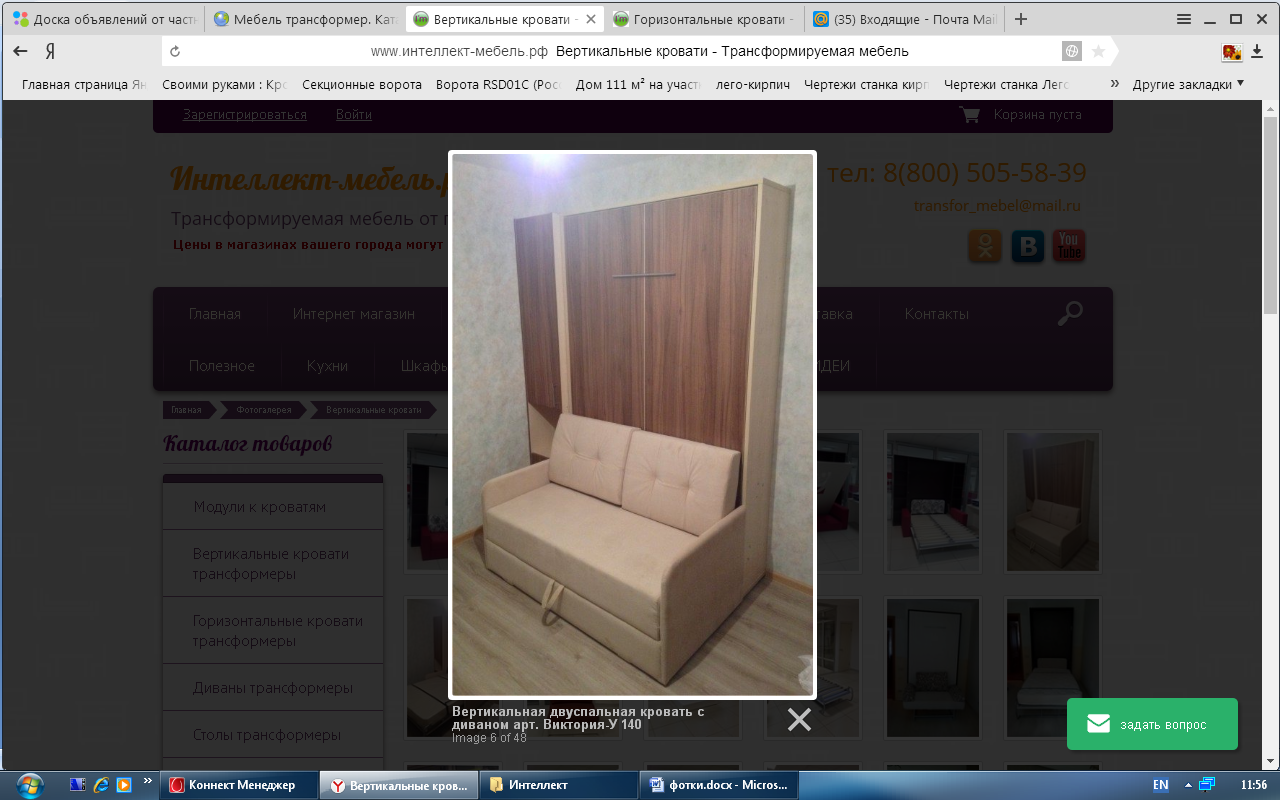 =   -  2 000